Администрация сельского поселения Карымкары доводит информацию о действиях при чрезвычайных ситуациях.Действия населения при сигнале: «ВНИМАНИЕ ВСЕМ!»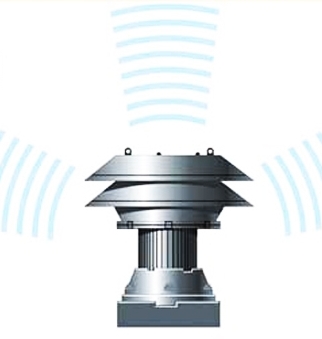  	При угрозе возникновения или в случае возникновения экстремальной ситуации, а именно: аварии, катастрофы, стихийного бедствия, воздушной опасности, угрозы химического, радиоактивного заражения во всех населенных пунктах включаются сирены. Это единый сигнал, означающий «Внимание всем».Чтобы обезопасить себя, а также своих родных и близких во время чрезвычайных ситуаций, необходимо помнить действия, которые следует выполнить при подаче этого сигнала.  Сигнал «ВНИМАНИЕ ВСЕМ!» подается путем включения поселковых, производственных сирен или транспортных гудков. 	Услышав сигнал необходимо:Жителям п.Карымкары речевую информацию будут передавать  специальные автомобили, оснащенные системой громкоговорящей связи; собраться у здания администрации сельского поселения и прослушать информацию о сложившейся обстановке и порядке действия населения.Жителям п.Горнореченск собраться у здания сельского дома культуры и прослушать информацию о сложившейся обстановке и порядке действия населения;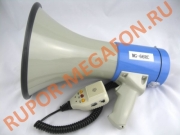 Полностью прослушав и поняв речевую информацию, необходимо выполнить все рекомендации. Если Вы не полностью прослушали речевую информацию, то не спешите, информация будет повторена еще раз.  	Помните, что в первую очередь необходимо взять с собой документы, деньги и по возможности запас еды и питьевой воды на сутки, запакованный в водонепроницаемую упаковку или пакет.  	Проинформируйте соседей - возможно, они не слышали передаваемой информации.  	Пресекайте немедленно любые проявления паники и слухи. Взрослые должны усвоить сами и разъяснить детям, школьникам, инвалидам, престарелым, что звук сирен — это не воздушная тревога, а сигнал «Внимание всем».